	      City of Ruthven, Iowa                                                                                                                                                                                                                                              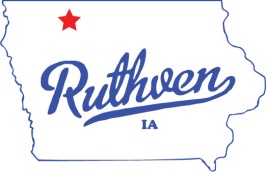 	           “Come for a Visit, Stay for a Lifetime!”